                                        Π Ρ Ο Σ Κ Λ Η Σ Η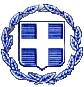 ΕΛΛΗΝΙΚΗ ΔΗΜΟΚΡΑΤΙΑΝΟΜΟΣ  ΚΕΦΑΛΛΗΝΙΑΣ ΔΗΜΟΣ  ΚΕΦΑΛΛΟΝΙΑΣ Δ/ΝΣΗ ΔΙΟΙ/ΚΩΝ ΥΠΗΡΕΣΙΩΝΤΜΗΜΑ ΔΙΟΙΚ/ΚΗΣ ΜΕΡΙΜΝΑΣ & ΥΠΟΣΤΗΡΙΞΗΣ ΠΟΛΙΤΙΚΩΝ ΟΡΓΑΝΩΝΠληρ. Βασιλείου ΝατάσαΤαχ. Δ/νση : Πλατεία Βαλλιάνου28100 ΑΡΓΟΣΤΟΛΙΤΗΛ: 2671360 158@:dimsimkef@gmail.com                  Αργοστόλι:  15/11/2016                  Αριθ.  Πρωτ: 38333ΟΡΘΗ  ΕΠΑΝΑΛΗΨΗΕΛΛΗΝΙΚΗ ΔΗΜΟΚΡΑΤΙΑΝΟΜΟΣ  ΚΕΦΑΛΛΗΝΙΑΣ ΔΗΜΟΣ  ΚΕΦΑΛΛΟΝΙΑΣ Δ/ΝΣΗ ΔΙΟΙ/ΚΩΝ ΥΠΗΡΕΣΙΩΝΤΜΗΜΑ ΔΙΟΙΚ/ΚΗΣ ΜΕΡΙΜΝΑΣ & ΥΠΟΣΤΗΡΙΞΗΣ ΠΟΛΙΤΙΚΩΝ ΟΡΓΑΝΩΝΠληρ. Βασιλείου ΝατάσαΤαχ. Δ/νση : Πλατεία Βαλλιάνου28100 ΑΡΓΟΣΤΟΛΙΤΗΛ: 2671360 158@:dimsimkef@gmail.com                ΠΡΟΣ:   Τακτικά μέλη  Δημοτικού      Συμβουλίου Δήμου Κεφαλλονιάς    Παρακαλείσθε όπως προσέλθετε στη 20η τακτική συνεδρίαση  του Δημοτικού Συμβουλίου η οποία θα πραγματοποιηθεί στο Δημοτικό Θέατρο Αργοστολίου «Ο ΚΕΦΑΛΟΣ» (αίθουσα Αντίοχου Ευαγγελάτου),  στις  18 Νοεμβρίου 2016 ημέρα Παρασκευή  και  ώρα  17:30   προκειμένου να συζητηθούν   τα παρακάτω  θέματα της ημερησίας διάταξης:Συμμετοχή του Δήμου Κεφαλλονιάς στο σχέδιο Επιμορφωτικής Δράσης της Δημόσιας Κεντρικής Βιβλιοθήκης Ληξουρίου (Ιακωβάτειος)  για την λειτουργία της κινητής μονάδας προς τα σχολεία της Επικράτειας του νησιού (άρθρο 96 Ν. 3852/2010)ΕΙΣ: Α/Δήμαρχος κος Α. ΜοσχονάςΈγκριση Σχεδίου Διαβαθμιδικής Σύμβασης μεταξύ της Περιφέρειας Ιονίων Νήσων – Π.Ε. Κεφαλλονιάς  και  Δήμου  Κεφαλλονιάς για την εγκατάσταση, συντήρηση και χρήση των βοηθητικών διατάξεων “SEATRAC” για την πρόσβαση Α. με Α. στις παραλίες του Δήμου ΚεφαλλονιάςΕΙΣ: Α/Δ κ. Δ. ΛυκούδηςΣυμμετοχή του Δήμου Κεφ/νιάς στην Αγροδιατροφική Σύμπραξη της Περιφέρειας Ιονίων ΝήσωνΕΙΣ: Α/Δήμαρχος κος Α. ΜοσχονάςΈγκριση Τεχνικού Προγράμματος Δήμου Κεφ/νιάς έτους 2017 (αριθμ.3/2016 απόφαση Εκτελεστικής Επιτροπής)ΕΙΣ: Δήμαρχος κ. Α. ΠαρίσηςΑποδοχή επιχορήγησης για λειτουργικές δαπάνες σχολείων (Δ΄ δόση 2016) - Κατανομή στις Σχολικές Επιτροπές Α/θμιας και Β/θμιας Εκπ/σης ΕΙΣ: Πρόεδρος της Α/θμιας Σχολικής Επιτροπής κ. Γ. Κατσιβέλης Έγκριση της αριθμ. 108/2016 απόφασης της Κ.Ε.ΔΗ.ΚΕ. με θέμα: «Τροποποίηση Προϋπολογισμού οικ. έτους 2016»ΕΙΣ: Πρόεδρος Κ.Ε.ΔΗ.ΚΕ. κ Α. ΚωνσταντάκηςΚαθορισμός συντελεστών ανταποδοτικών τελών καθαριότητας και ηλεκτροφωτισμού έτους 2017»ΕΙΣ: Α/Δ κ Σ. ΓαρμπήΈγκριση για τη μίσθωση από τον Δ. Κεφ/νιάς ακινήτου για την στέγαση του Κέντρου Συμβουλευτικής Υποστήριξης Γυναικών Θυμάτων βίας σε τοπικό επίπεδο.ΕΙΣ: Α/Δ κ Σ. ΓαρμπήΈγκριση  αποφάσεων  της Οικ. Επιτροπής με θέμα: «Τροποποίηση Τεχνικού Προγράμματος και αναμόρφωση Προϋπολογισμού οικ. έτους 2016»ΕΙΣ: Α/Δ κ Σ. ΓαρμπήΈγκριση προγράμματος αποκατάστασης οικονομικής λειτουργίας του Δήμου Κεφ/νιάς στα πλαίσια της αναχρηματοδότησης των δανείων από το Τ.Π. και ΔανείωνΕΙΣ: Α/Δ κ Σ. ΓαρμπήΔιάθεση ποσοστού 12% των εσόδων της ΣΑΤΑ για την αντιμετώπιση λειτουργικών δαπανώνΕΙΣ: Α/Δ κ Σ. ΓαρμπήΈγκριση δαπανώνΕΙΣ: Α/Δ κ Σ. ΓαρμπήΈγκριση μελέτης με τίτλο: «Υπηρεσία ασφάλισης οχημάτων και μηχανημάτων έργου του Δήμου Κεφ/νιάς 2017-2018» και καθορισμός τρόπου εκτέλεσής τηςΕΙΣ: Α/Δ κ Σ. ΓαρμπήΑνάκληση της αριθμ. 221/2016 προηγούμενης απόφασης Δημοτικού Συμβουλίου κατόπιν γνωμοδότησης της Επιτροπής Ποιότητας ΖωήςΕΙΣ: Α/Δ κ. Σ. ΜατιάτοςΈγκριση της αριθμ. 65/2016 απόφασης του Δ.Σ. του Δημοτικού Γηροκομείου Αργοστολίου με θέμα: « 1η Τροποποίηση Προϋπολογισμού του Ν.Π.Δ.Δ. οικ. έτους 2016»ΕΙΣ: Πρόεδρος Δ.Γ.Α κ Γ. ΑποστολάτοςΈγκριση της αριθμ. 35/2016 απόφασης του Δ.Σ. του Ο.Κ.Α.Π. με θέμα: «2η Αναμόρφωση του Προϋπολογισμού του Ν.Π.Δ.Δ. για το έτος 2016»ΕΙΣ: Πρόεδρος Ο.Κ.Α.Π. κ. Μ. ΓάκηςΈγκριση παράτασης Προγραμματικής Σύμβασης με Ο.Α.Ε.Δ. στην Δ.Ε. Παλικής Δ. Κεφ/νιάς για το έτος 2017 ΕΙΣ: Α/Δήμαρχος κος Α. ΜοσχονάςΧορήγηση 1ης παράτασης προθεσμίας περαίωσης του έργου «Κατασκευή τοιχίου στον οικισμό Αγ. Ιωάννη  - Χαβριάτα» αναδόχου ΛΑΜΠΡΟΣ ΣΠΥΡΑΤΟΣ Ε.Δ.Ε. ΕΙΣ: Α/Δ κ. Δ. ΛυκούδηςΈγκριση Πρωτοκόλλου Προσωρινής και Οριστικής Παραλαβής του έργου: «Ασφαλτόστρωση Δρόμου Δ.Δ. Κουρουκλάτων στη θέση Παπαδέϊκα»ΕΙΣ: Α/Δ κ. Δ. Λυκούδης      20. Ορισμός Δημοτικού Συμβούλου με τον αναπληρωτή του ως τρίτο μέλος στην Επιτροπή       Προσωρινής και Οριστικής Παραλαβής των έργων με τίτλο:α)ΑΠΟΧΕΤΕΥΣΗ ΑΚΑΘΑΡΤΩΝ Δ.Δ.  ΠΟΡΟΥ ΔΗΜΟΥ ΚΕΦ/ΝΙΑΣβ) ΔΙΚΤΥΟ ΎΔΡΕΥΣΗΣ ΑΡΓΟΣΤΟΛΙΟΥ – ΧΑΜΗΛΗ ΖΏΝΗγ) ΑΠΟΚΑΤΑΣΤΑΣΗ ΚΑΙ ΔΙΑΜΟΡΦΩΣΗ ΠΕΡΙΒΑΛΛΟΝΤΟΣ ΧΩΡΟΥ ΠΑΛΑΙΟΥ ΔΗΜΟΤΙΚΟΥ ΣΧΟΛΕΙΟΥ ΛΗΞΟΥΡΙΟΥ, έργο ΘΟΥΚΥΔΙΔΗ ΒΑΛΕΝΤΗ ΕΙΣ: Α/Δ κ. Δ. Λυκούδης Λήψη απόφασης για χορήγηση άδειας ψυχαγωγικών τεχνικών παιγνίων με παιγνιόχαρτα για ένα (1) ειδικά διασκευασμένο τραπέζι εντός «Επιχείρησης μαζικής εστίασης παρασκευής και διάθεσης πλήρους γεύματος» που βρίσκεται στην Αγία Ευφημία Δ.Ε. Πυλαρέων, του Μαρκαντωνάτου Δημητρίου του ΝικολάουΕΙΣ: Α/Δ κ. Σ. ΜατιάτοςΛήψη απόφασης για χορήγηση άδειας ψυχαγωγικών τεχνικών παιγνίων με παιγνιόχαρτα για (1 ) ένα ειδικά διασκευασμένο τραπέζι εντός εστιατορίου που βρίσκεται στα Σβορωνάτα της Δ. Ε. Λειβαθούς του κ. Παναγή Στρατιώτη του Αθανασίου. ΕΙΣ: Α/Δ κ. Σ. ΜατιάτοςΔωρεάν διάθεση προϊόντων που προέρχονται από το ζωικό κεφάλαιο της κτηνοτροφικής εκμετάλλευσης του Δήμου Κεφ/νιάςΕΙΣ: Α/Δ κ. Α. ΜοσχονάςΤροποποίηση της αρ. 309/2016 προηγούμενης απόφασης Δημοτικού Συμβουλίου σχετικά με μετεγκατάσταση περιπτέρου Κεντρικής Πλατείας Αργοστολίου μετά από την αρ. πρωτ. 38241/2016 αίτηση του ιδιοκτήτη περιπτέρου Γαλιατσάτου – Ραζή Ευσταθίου ΕΙΣ: Α/Δ κ. Σ. ΜατιάτοςΤροποποίηση της αριθμ 91/2015 προηγούμενης απόφασης Δημοτικού Συμβουλίου που αφορά έγκριση μετατόπισης περιπτέρων που βρίσκεται στην παραλιακή ζώνη Αργοστολίου μετά από αίτηση του μισθωτή κου Παπαγιανόπουλου Σπύρου ΕΙΣ: Α/Δ κ. Σ. ΜατιάτοςΈγκριση σύναψης Προγραμματικής Σύμβασης μεταξύ Δημοτικού Λιμενικού Ταμείου Κεφαλλονίας – Ιθάκης κ΄ Δήμου Κεφ/νιάς για την υλοποίηση του έργου: «ΑΞΙΟΠΟΙΗΣΗ ΛΙΜΕΝΙΚΗΣ ΖΩΝΗΣ ΚΥΑΝΗΣ ΑΚΤΗΣ»ΕΙΣ: Α/Δ κ. Δ. ΛυκούδηςΕργασίες προετοιμασίας χώρου εγκατάστασης περιπτέρου στον παιδικό κήπο έναντι αγάλματος Παναγή ΒαλλιάνουΕΙΣ: Α/Δ κ. Δ. Λυκούδης                                                               Ο ΠΡΟΕΔΡΟΣ                                            ΓΕΡΑΣΙΜΟΣ  ΠΑΠΑΝΑΣΤΑΣΑΤΟΣ ΚΟΙΝΟΠΟΙΗΣΗΔήμαρχο Κεφ/νιάς κ. Αλέξανδρο Παρίση.Βουλευτή Κεφ/νιάς κ. Αφροδίτη ΘεοπεφτάτουΑντιπεριφερειάρχη Π.Ε. Κεφ/νιάς Παναγή ΔρακουλόγκωναΓενική Γραμματέα του Δήμου κα Κυριακή ΝικολαΐδουΠροϊσταμένους Δ/νσεωνΥπηρεσιών Δήμου Κεφ/νιάςΠροϊσταμένους Τμημάτων – Γραφείων  Δ/νσεων Υπηρεσιών Δήμου Κεφ/νιάςΙστοσελίδα ΔήμουΠροέδρους: Συμβουλίων Δημοτικών Κοινοτήτων Δήμου Κεφ/νιάς, Συμβουλίων  Τοπικών Κοινοτήτων και εκπροσώπων Τοπ. Κοινοτήτων Δήμου Κεφ/νιάς.Προέδρους Ν.Π.Ι.Δ.Προέδρους Ν.Π.Δ.Δ.Πίνακα ΑνακοινώσεωνΠολιτικά Κόμματα Τοπικά Μ.Μ.Ε.Σύλλογο Δημοτικών Υπαλλήλων